ALL PROPOSALS MUST BE SUBMITTED NO LATER THAN THE DATE AND TIME ADVERTISED FOR THIS BID TO:Community Affairs and Resource Center913 Sewall Ave.,Asbury Park, New Jersey 07712ATTN: LEAD-SAFE HOME REMEDIATION PILOT GRANT PROGRAMDates are subject to change.  All changes will be emailed to all agencies currently certified by DCA for lead abatement.TO BE FILLED OUT BY BIDDER:FIRM NAME:_____________________________________________________________________________ADDRESS:_______________________________________________________________________________CITY: ___________________________________________ STATE: _______________ ZIP CODE: _______BIDDER PHONE NO: ______________________________ BIDDER EMAIL: __________________________FEDERAL EMPLOYER IDENTIFICATION NUMBER:______________________________________________SIGNATURE OF BIDDER: ____________________________ DATE: ______________PRINT NAME: ______________________________________TITLE: ______________SIGNATORY PAGE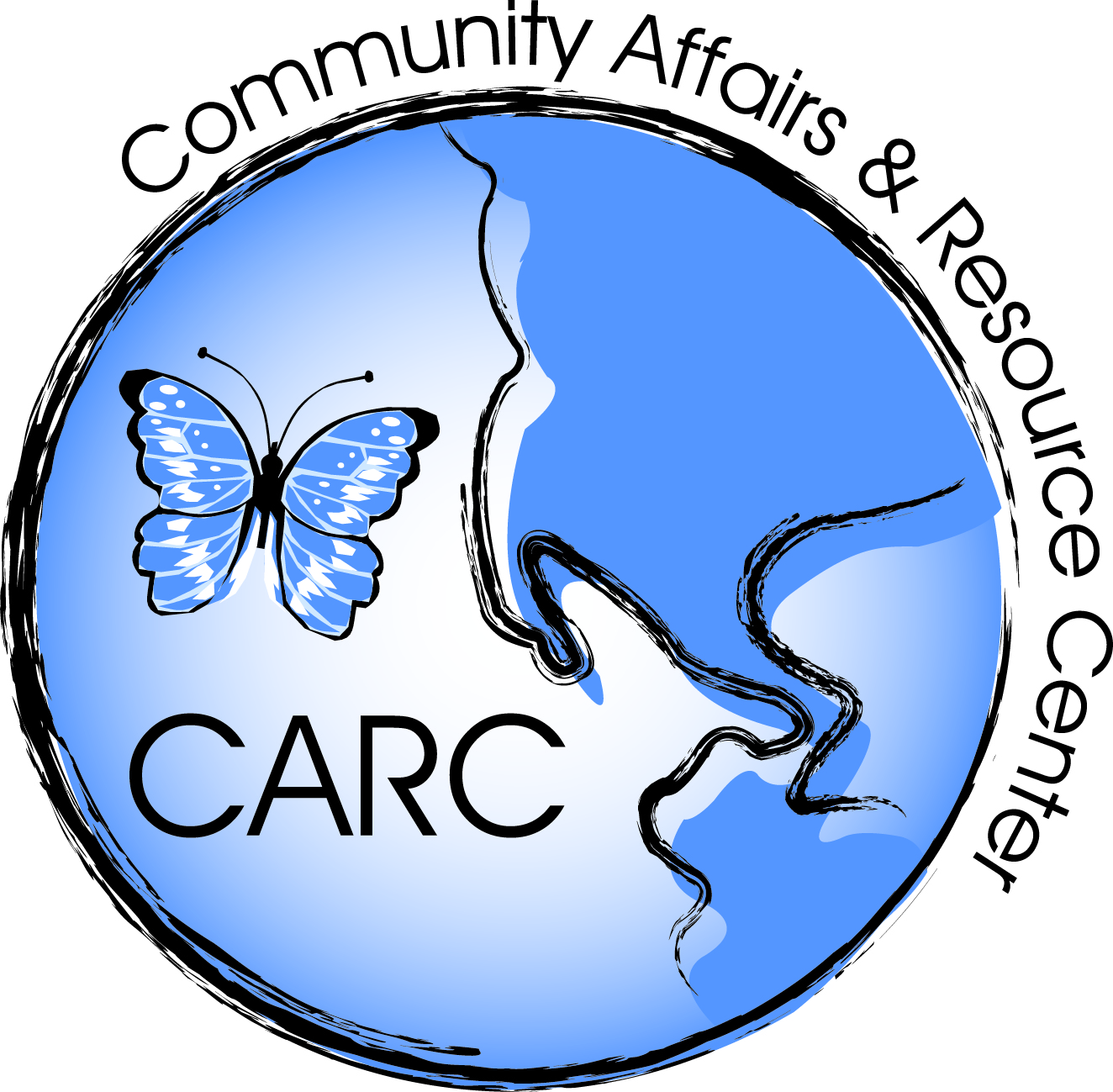 Community Affairs and Resource Center (CARC)Request for Qualifications:Lead-Safe Home Remediation Pilot Grant ProgramRFQ #: CARC 2017-02328-0065-00  EventDateTimeBidder’s Question Due Date(Refer to RFP Section 1.3.1 for more information.)2/9/20171:00 PMMandatory Pre-bid Conference NoneN/AMandatory Site VisitNoneN/ABid Submission Due Date(Refer to RFP Section 1.3.2 for more information.)2/13/20171:00 PM